	Name	Grit Munk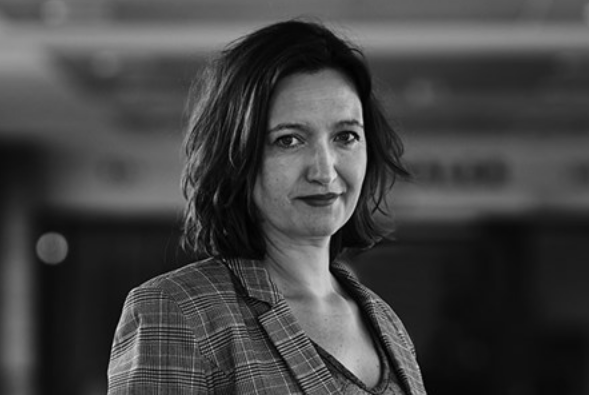 	Adress	IDA		Kalvebod Brygge 31-33		1780 Kbh V		Contact	+45 30596596	e-mail	gmu@ida.dk
		
Education:	1998	Cand.scient.pol./master political science, 		University of Copenhagen	2019	Diploma of Leadership, Denmarks Technical UniversityJob: 	Since 2011: Senior advisor at Danish Society of Engineers, IDA, with responsibility for IDAs policy and PR on it, cybersecurity and dataethics.Speaker, debater and spokesperson for IDA.Relevant faglig erfaring:Member of ”Cybersikkerhedspagten” under the Danish Ministry of Digitisation and Equality Member of DS/S 855 on AI Member of ISO/IEC/JTC 1/SC 42 Artificial IntelligenceMember of CEN-CENELEC AI FocusgroupMember of Forbrugerrådet, Tænks ”Ekspertgroup on AI and fraud”